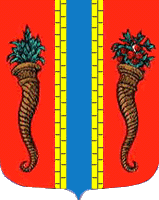 Администрация муниципального образованияНоволадожское городское поселениеВолховского муниципального районаЛенинградской областиПОСТАНОВЛЕНИЕ  «  09  » июня  2016 г.                                                                                      № 355О внесении изменений в  административный  регламент по предоставлению  муниципальной  услуги  по  выдаче разрешений  на  строительство  на  территории муниципального образования Новоладожское городское поселение  Волховского  муниципального района Ленинградской областиВ целях приведения в соответствие с действующим законодательством, руководствуясь федеральным законом от 27 июля 2010 года N 210-ФЗ «Об организации предоставления государственных и муниципальных услуг», Градостроительным кодексом Российской Федерации, администрация Новоладожского городского поселения   ПОСТАНОВЛЯЕТ:Внести изменения в  Административный регламент по предоставлению муниципальной услуги по выдаче разрешений на строительство на территории муниципального образования Новоладожское городское поселение Волховского муниципального района Ленинградской области, утвержденный Постановлением администрации Новоладожского городского  поселения от 10  апреля 2015 г.  № 192,  а именно изложить  п. 2.5. в следующей редакции:«2.5.  Срок предоставления Муниципальной услуги - не более десяти дней со дня поступления в Администрацию заявления застройщика о выдаче разрешения на строительство».Настоящее постановление вступает в силу с момента его официального опубликования в средствах массовой информации  и на официальном сайте администрации Новоладожского городского поселения в сети Интернет www.new-ladoga-adm.ru.Контроль исполнения настоящего постановления возложить на заместителя главы администрации Короля А.П.           Глава администрации                                                        О.С. БарановаАлешина Ксения Юрьевна 8 (81363) 30-265                